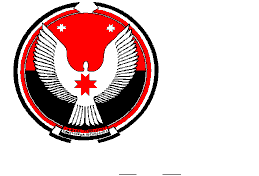 Р Е Ш Е Н И Е   СОВЕТА   ДЕПУТАТОВ муниципального образования  «Эркешевское»О разрешении муниципального образования «Эркешевское» списания автомобиляПринято Советом депутатов                                                                                 муниципального образования «Эркешевское»                                       20 декабря 2018 г.В соответствии с пунктом 2 статьи 295 Гражданского кодекса Российской Федерации, пункт 7 статьи 25 Устава муниципального образования «Эркешевское» Совет депутатов муниципального образования «Эркешевское»РЕШАЕТ: Разрешить муниципальному образованию «Эркешевское» списание автомобиля марки ВАЗ 21041, 2006 года выпуска, идентификационный номер (VIN) XWK 21041070016137 модель двигателя 21067 8539691 кузов XWK 21041070016137 белый, мощность двигателя 74,5 , тип двигателя  бензиновый государственный регистрационный знак 0108НА18 в связи с непригодностью к дальнейшей эксплуатации ввиду физического износа и экономической нецелесообразности проведения восстановительных и ремонтных работ.д. Эркешевоот 20.12.2018 года № 22-6Глава муниципального образования «Эркешевское»:                                                             Т.В.Коняева